HORAIRES DES COURS - ETUDES NORDIQUESNON-SPECIALISTESUFR d’Etudes Germaniques et Nordiques2021/2022 L’ensemble des enseignement ont lieu au Centre universitaire Malesherbes. Tous ces modules sont accessibles aux non-spécialistes.Histoire, civilisation et littératurepages 1 à 2Langues nordiquespage 3 à 5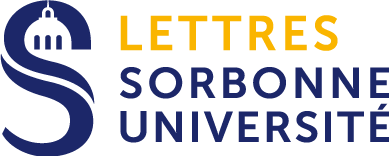 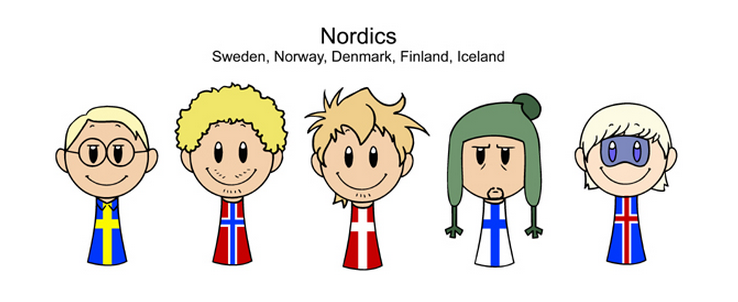 HISTOIRE, CIVILISATION ET LITTERATURELittérature nordique L1/L2/L3/L4/L5/L6/M1/M2/M3/M4 ENZLENJeudi 9h-11h, salle 111, BALLOTTI Alessandra Introduction à la littérature finlandaiseL1/L2/L3/L4/L5/L6/M1/M2/M3/M4 ENZFILMercredi 17h-18h, salle 125, PANTET Aymeric Introduction à la culture finlandaise L1/L2/L3/L4/L5/L6/M1/M2/M3/M4 ENZFICMercredi 15h-16h, salle 211, PANTET AymericGéographie (premier semestre)L1/L3/L5//M1/M3 ENZMYTMercredi 9h-11h, salle 120, STAHL Pierre-BriceHistoire (second semestre)L2/L4/L6/M2/M4 ENZHISRunes et inscriptions runiques : ᚠᚢᚦᚬᚱᚴᚼᚾᛁᛅᛋᛏᛒᛘᛚᛦ L1/L2/L3/L4/L5/L6/M1/M2/M3/M4 ENZRUNMercredi 13h-14h, salle 128, STAHL Pierre-BriceHistoire des littératures scandinaves L1/L2/L3/L4/L5/L6/M1/M2/M3/M4 ENZHI1Mardi 15h-16h, salle 117, BRIENS Sylvain Civilisation moderne et contemporaine L1/L2/L3/L4/L5/L6/M1/M2/M3/M4 ENZCI1Mardi 13h-15h, salle 128, STAHL Pierre-Brice et BALLOTTI AlessandraRéalités contemporainesL1/L2/L3/L4/L5/L6/M1/M2/M3/M4 ENZHINJeudi 12h-13h, salle 211, HARRY Frédérique Civilisation médiévale  L1/L2/L3/L4/L5/L6/M1/M2/M3/M4 ENZCIAMercredi 12h-13h, salle 128, EMION François Islandais ancien L1/L2/L3/L4/L5/L6/M1/M2/M3/M4 ENZANCMercredi 13h-15h, salle 125 puis 211, EMION FrançoisInitiation à la linguistique nordique  L1/L2/L3/L4/L5/L6/M1/M2/M3/M4 ENZILGLundi 14h-15h, salle 117, HARCHAOUI Sarah LANGUES NORDIQUES (danois, islandais, norvégien, suédois, finnois)Danoisniveau 1L1/L2/L3/L4/L5/L6/M1/M2/M3/M4 ENZDA1Mardi 9h-12h, salle 125, AKERBLOM Camillaniveau 1 renforcé (phonologie et grammaire)L1/L2/L3/L4/L5/L6/M1/M2/M3/M4 ENZDARPhonologie : mercredi 13h-14h, salle 218, AKERBLOM CamillaGrammaire : mercredi 14h-15h, salle 218, AKERBLOM Camillaniveau 2L1/L2/L3/L4/L5/L6/M1/M2/M3/M4 ENZDA2Lundi 12h30-14h30, salle 219, AKERBLOM Camillaniveau 3L1/L2/L3/L4/L5/L6/M1/M2/M3/M4 ENZDA3Mercredi 8h-10h, salle 213, AKERBLOM CamillaIslandaisniveau 1 SIALL1/L2/L3/L4/L5/L6/M1/M2/M3/M4 ENZIS1Lundi 9h-12h, salle 208 bis, JONSDOTTIR Kristin niveau 1 renforcé (phonologie et grammaire)L1/L2/L3/L4/L5/L6/M1/M2/M3/M4 ENZISRPhonologie : lundi 13h-14h, salle 218, JONSDOTTIR KristinGrammaire : mercredi 16h-17h, salle 212, JONSDOTTIR Kristinniveau 2L1/L2/L3/L4/L5/L6/M1/M2/M3/M4 ENZIS2Mardi 9h-11h, salle 209, JONSDOTTIR Kristinniveau 3L1/L2/L3/L4/L5/L6/M1/M2/M3/M4 ENZIS3Jeudi 14h-17h, salle 211 bis, JONSDOTTIR KristinNorvégienniveau 1L1/L2/L3/L4/L5/L6/M1/M2/M3/M4 ENZNO1Mardi 8h-11h, salle 28 puis 111, ROSTAD Camilla niveau 1 renforcé (phonologie et grammaire)L1/L2/L3/L4/L5/L6/M1/M2/M3/M4 ENZNORPhonologie : mercredi 14h-15h, salle 211, ROSTAD CamillaGrammaire : mercredi 13h-14h, salle 211, HARCHAOUI Sarahniveau 2L1/L2/L3/L4/L5/L6/M1/M2/M3/M4 ENZNO2Lundi 13h-15h, salle 28, ROSTAD Camillaniveau 3L1/L2/L3/L4/L5/L6/M1/M2/M3/M4 ENZNO3Mercredi 9h-11h, salle 348, ROSTAD CamillaSuédoisniveau 1L1/L2/L3/L4/L5/L6/M1/M2/M3/M4 ENZSU1Mardi 8h-11h, salle 207, MELIN Sanna niveau 1 renforcé (phonologie et grammaire)L1/L2/L3/L4/L5/L6/M1/M2/M3/M4 ENZSURPhonologie : mercredi 13h-14h, salle 208, MELIN Sanna Grammaire : mercredi 14h-15h, salle 125, GADELII Karl niveau 2L1/L2/L3/L4/L5/L6/M1/M2/M3/M4 ENZSU2Lundi 12h-14h, salle 208, MELIN Sanna niveau 3L1/L2/L3/L4/L5/L6/M1/M2/M3/M4 ENZSU3Mercredi 9h-11h, salle 211 bis, MELIN Sanna Finnoisniveau 1L1/L2/L3/L4/L5/L6/M1/M2/M3/M4 ENZFI1Lundi 9h-12h, salle 126, PANTET Aymericniveau 2L1/L2/L3/L4/L5/L6/M1/M2/M3/M4 ENZFI2Jeudi 14h-17h, salle 111, PANTET Aymeric